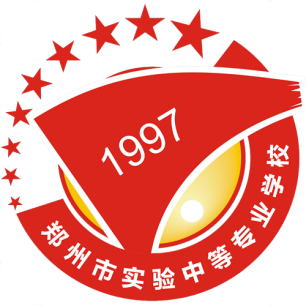 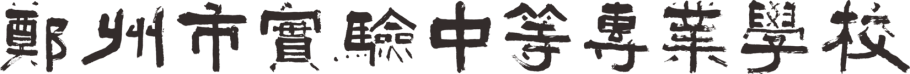 建筑装饰技术专业人才培养方案教务处建筑装饰技术专业人才培养方案一、 专业名称及代码建筑装饰技术（640102）二、入学要求初中毕业生或具有同等学历者三、修业年限修业年限：全日制 3 年四、职业面向表 1 建筑装饰技术专业职业面向五、培养目标与培养规格（一）培养目标本专业坚持立德树人，培养思想政治坚定、德智体美劳全面发展，拥护党的基本路线，适应社会主义市场经济需要，主要面向房屋建筑、铁道、道路、桥梁、隧道与地下建筑、岩土和市政工程等行业企业，从事土木建筑工程的规划、勘测、设计、施工、管理、等工作，具备宽厚的基础理论、广泛的专业知识、较强的实践能力、一定能力的高素质劳动者和技术技能人才。（二）培养规格本专业毕业生应具有以下职业素养（职业道德和产业文化素养）、专业知识和技能：职业素养具有良好的道德品质、职业素养、竞争和创新意识；具有健康的身体和心理；具有良好的责任心、进取心和坚强的意志；具有良好的人际交往、团队协作能力；具有良好的书面表达和口头表达能力；具有良好的人文素养和继续学习的能力；具有运用计算机进行技术交流和信息处理的能力；具有借助工具查阅中、英文技术资料的基础能力。专业就业岗位相关证书继续学习继续学习建筑装饰技术建筑装饰设计展示空间设计装饰工程造价装饰施工与管理装饰工程监理计算机辅助设计 CAD绘图员（四级）装饰装饰工（四级）资料员、材料员、安全员、造价员、监理员、质检员（职业资格证书）高职：建筑装饰工程技术建筑室内设计本 科 ： 1．建筑学2.土木工程